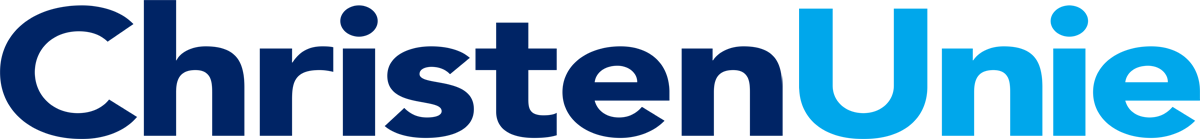 Motie FietsklemmenDe Raad van de Gemeente Groningen in vergadering bijeen op 28 mei 2014 besprekende de gemeenterekening 2013constaterend dat:het aantal studenten dat naar Groningen komt jaarlijks toeneemt,dat met dit groeiende aantal studenten ook de behoefte aan fietsklemmen in de wijken de afgelopen jaren enorm is toegenomen,het college minder fietsklemmen heeft geplaatst dan beoogd, namelijk 726 i.p.v. 1000,het college de oorzaak hiervan zoekt in fysieke belemmeringen in de wijken, m.n. te weinig ruimte en/of een te hoge parkeerdruk van auto’s,overwegend dat:rondslingerende fietsen in de wijk een ergernis zijn voor de wijkbewoners en het straatbeeld verrommelen,een veelheid van fietsen op de trottoirs de doorgang voor voetgangers kan belemmeren,met het bieden van goede mogelijkheden tot fietsparkeren we het gebruik van de fiets stimuleren,de stad nog voldoende wijken en buurten kent waar behoefte én ruimte is voor fietsklemmen,van mening dat:fietsklemmen ervoor zorgen dat het straatbeeld in de wijken een minder rommelige uitstraling krijgt en de trottoirs vrij blijven,verzoekt het college:de ontstane wachtlijst versneld weg te werken en het aantal in 2013 niet-geplaatste fietsklemmen toe te voegen aan het beoogde aantal fietsklemmen voor 2014.en gaat over tot de orde van de dag.ChristenUnieEdward Koopmans